SASC welcomes professionals as members: Individuals and organisations who demonstrate through their professional activities support of the objects of SASC. The company’s objects, as expressed in its Articles of Association are:to advance standards in Specific Learning Difficulties assessment, training and practice; to establish systems to encourage implementation of the recommendations of the SpLD Working Group 2005/DfES Guidelines; to promote and monitor systems that implement the recommendations of the SpLD Working Group 2005/DfES Guidelines; to promote and monitor national standards of SpLD assessment in respect of matters associated with the diagnostic assessment of specific learning difficulties in an educational setting for the purposes of financial or other assistance to students with specific learning difficulties, including disabled students allowance and access arrangements for examinations; to promote and monitor standards in training and continuing professional development in respect of matters associated with the diagnostic assessment of specific learning difficulties in educational settings for the purposes of financial or other assistance to students with specific learning difficulties, including disabled students allowance and access arrangements for examinations; to advise government, local authorities and educational establishments where appropriate on the quality standards referred to above; to evaluate test tools and review and update the approved/recommended tests of the SpLD Working Group 2005/DfES; to provide a forum for sharing good practice from a range of interested bodies; to contribute to the provision for individuals with Specific Learning Difficulties in the United Kingdom; to contribute to debate and development of practice to improve standards of educational provision in the United Kingdom.Please complete the attached application form and describe your professional roles and how they support SASC’s objects There are 3 types of membership:Associate Membership Individuals who demonstrate they have some ongoing involvement with the activities of the Company as set out in the Memorandum of Association. All holders of a current SpLD will be considered Associate Members of SASC. Individuals wishing to apply for an SpLD Assessment Practising Certificate should contact their professional body. Annual fee for associate membership is included in your APC contribution to SASC [currently £5 per annum]. You may choose to opt out of Associate Membership by contacting SASC, info@sasc.org.uk.Associate members will have access to SASC newsletters, an opportunity to contribute to the development of SASC, reduced rates to SASC conferences, a listing on the SASC website as assessors, and other benefits which the board, from time to time, may determine.Members [Full membership] Individuals who demonstrate through their professional activities, as from time to time determined by the board, support of the objects of SASC, complete an application form, describe their professional roles, how they support SASC’s objects and pay the appropriate fee. Members will have full voting rights, access to SASC newsletters, reduced rates to SASC conferences, an opportunity to contribute to the development of SASC and other benefits which the board, from time to time, may determine. Holders of an SpLD Assessment Practising Certificate may upgrade to full membership by completing the application form as described above and paying the appropriate annual fee.Annual fee for Full Membership is £35.Corporate membership Organisations, institutions or companies which demonstrate through their aims and activities support of the objects of SASC, complete an application form, including a statement of their objects and mission, and describe how they support SASC’s objects and pay the appropriate fee. Corporate Members will have access to SASC newsletters, reduced rates to SASC conferences for 2 individuals, an opportunity to contribute to the development of SASC and other benefits which the board, from time to time, may determine.Annual fee for Corporate Membership is £100.Personal Details:  (please complete in block capitals)All Applicants: SASC would like to encourage active engagement from members and draw on their expertise. I (please print your name)  	 of (please print your address, if different from above) apply for membership of SASC Ltd, the SpLD Assessment Standards Committee, a company limited by guarantee. I undertake to contribute such amount as may be required [not exceeding £1.00 (one pound)] to the assets of the Company if it should be wound up while I am a member, for payment of the Company’s debts and liabilities contracted before I cease to be a member, and of the costs, charges and expenses of winding up, and for the adjustment of the rights of the contributories among ourselves. SIGNED: ………………………………………………… DATE: ………………………………… I am applying for the following category of membership and enclose the appropriate fee:	Full Membership	£35 	Corporate Membership	£100 Please make cheques payable to SASC LTD or pay by BACS transfer. Tick the appropriate box below. I enclose a cheque for £ ……………….. payable to SASC Ltd
 I have arranged Payment by Bank TransferBank: Lloyds TSB plc (Evesham Branch)Branch Address: 19 High Street,Evesham,Worcs,WR11 4DQSort Code: 309311Account Name: SASCAccount No: 02443524Signature: ………………………………………………………………. Date: ………………………………. Send your completed application form and appropriate payment toSASC Ltd, PO Box 10, Evesham, Worcs. WR11 1ZW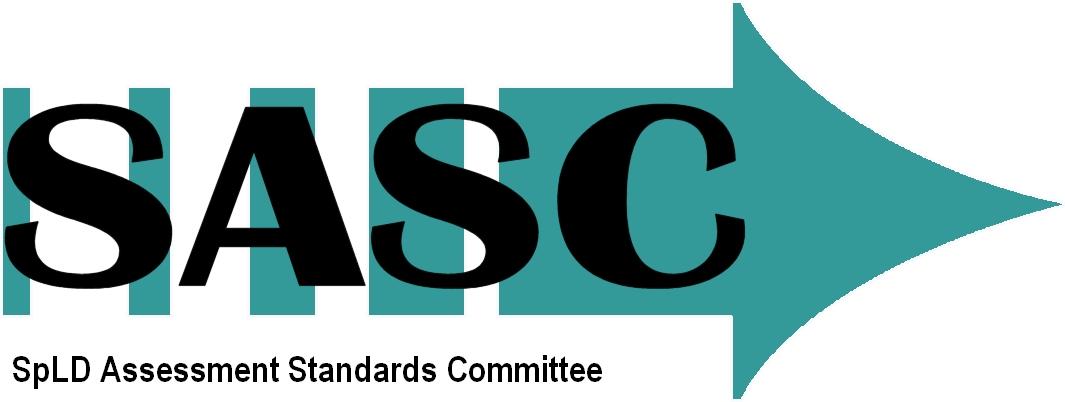 Membership Application FormLast Name [required]:Last Name [required]:TITLEFIRST NAME [required]:FIRST NAME [required]:FIRST NAME [required]:E-mail [required]:E-mail [required]:E-mail [required]:ADDRESSPOSTCODEADDRESSPOSTCODEADDRESSPOSTCODEPlease indicate your preferred contact telephone number [required]  Tel: (home)  Tel: (home)  Tel: (mobile)  Tel: (work)  Tel: (work)Current Role [required]::Current Role [required]::Current Role [required]::For Corporate Membership please supply full name of Organisation, Institution or company and above the nominated contact individual For Corporate Membership please supply full name of Organisation, Institution or company and above the nominated contact individual For Corporate Membership please supply full name of Organisation, Institution or company and above the nominated contact individual PERSONAL STATEMENT. demonstrating through professional activities support of the objects of sasc [no more than 300 words] [for Corporate Membership give a brief description of corporate activities; demonstrating through professional activities support of the objects of SASC; and your web address [required]: